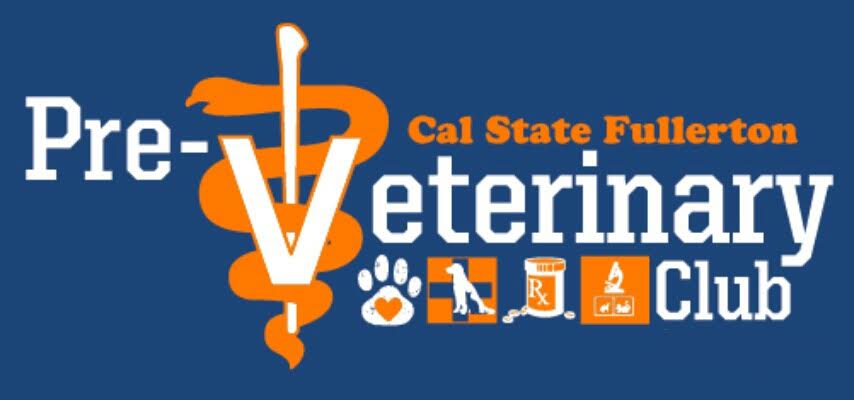 Membership ApplicationName: ___________________________________         Date of Birth: ___________________________CWID: __________________________________          Phone: ________________________________CSUF Email: ______________________________        Preferred Email: ________________________Major(s)/Minor(s): _________________________        Expected Graduation Date: _______________Class Standing:     Freshman         Sophomore          Junior          Senior          Post-Bacc.         TransferPreferred area of veterinary medicine after degree? _____________________________________________________________________________________What do you expect from the Pre-Veterinary club this year? _________________________________________________________________________________________________________________________Have you liked our Facebook and/or Instagram page?  CSUF Pre-Veterinary Club    Y     or     NMembership Fee:                                                              T-shirt size (circle one):     S     M     L     XL□ $30 one-year membership with T-shirt	                              □ $20 one semester membership (does not include T-shirt)□ $15 T-shirt            As a member of the CSUF Pre-Veterinary Club, I pledge to meet the requirement of 20 Paw Points and attend at least 4 meetings and 2 events per semester. Applicant’s Signature: _________________________________________________________________Pre-Veterinary Club officer use only:      □ Paid                   □ Received T-shirt                 □ Reached Requirement   	Contact us at prevet.csuf@gmail.comFollow us on Remind @h8fc94